INVITATION CHALLENGE JEUNES N°1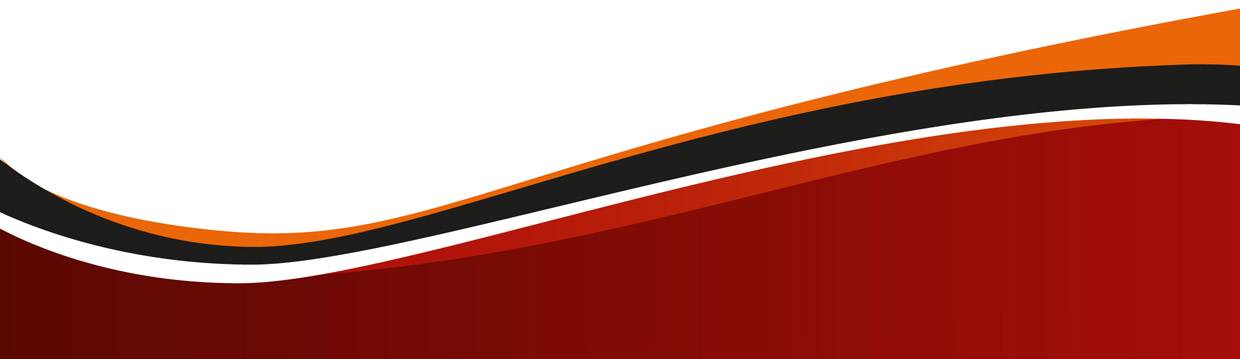 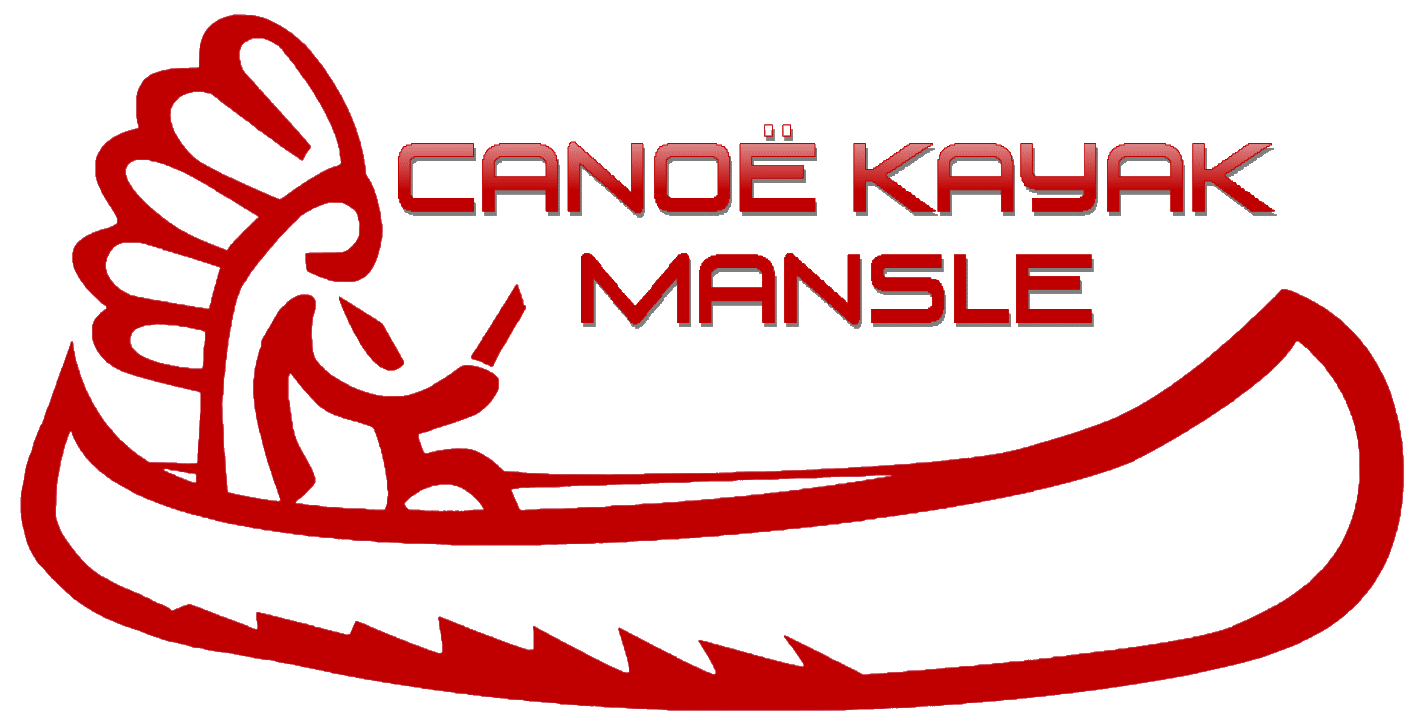 ATELIER SLALOM MANSLESAMEDI 16 OCTOBRE 2021Le club de Mansle Canoë Kayak a le plaisir de vous inviter à la 1ère manche du Challenge Départemental Jeunes Egalis de la saison 2021/2022.ORGANISATION :	MANSLE Canoë KayakR1 : Alexis PernelleGestionnaire informatique : Stéphane François	LIEU : Base Canoë Kayak « Le Champion » rue de Watlington à MansleParking véhicules dans le camping sur les allées goudronnées.CATEGORIES : Cette manifestation est ouverte aux catégories poussin à cadetEMBARCATION : K1, C1 et C2 (possibilité de doubler…)INSCRIPTIONS : par mail sur le fichier joint à l’invitation à falm.ck16@orange.fr  pour le mercredi 13 octobre 2021RENSEIGNEMENTS :  Par mail à falm.ck16@orange.fr ou par sms :0685699355 (Alexis Pernelle)EPREUVE : 1 slalom de 15 portes suivi d’un parcours d’aisance et ateliers sur l’eau suivis d’une épreuve de course à pied avec obstacles.Classement au cumul des manches slalom et course à pied.SECURITE :  Code du sport / Bateaux et équipement répondant aux normes de sécurité.		Casque obligatoire.PROGRAMME :9h à 10h : Accueil et confirmation des inscriptionsJusqu’à 10h15 : Entrainement libre sur le parcours10h30 : Départ de la 1ère  manche12h00 : Départ de la course à pied par catégorie d’âge15h00 : Départ de la 2ème  manche17h00 : Remise des récompensesDIVERS :	    Buvette sur place avec boissons chaudes et froides et petite restauration.PASS SANITAIRE OBLIGATOIRE POUR LES PARTICIPANT DE PLUS DE 12ANS ET TOUT LES ACCOMPAGNATEUR, CONTROLE FAIT A LA REMISE DES DOSSARDS. VEUILLEZ NOUS TRANSMETTRE LES ACCOMPAGNATEUR SUR LE FICHIER DES INSCRIPTION.